                                              +30.2τηλτηλλλλλλΤηλ  +30.210-33.00.700  .210-33.00.700                       ΠΡΟΓΡΑΜΜΑ ΗΜΕΡΙΔΑΣ«ΠΡΟΓΡΑΜΜΑΤΑ ΔΙΑ ΒΙΟΥ ΕΚΠΑΙΔΕΥΣΗΣ ΓΙΑ ΤΗΝ ΑΝΑΠΗΡΙΑ Α.Π. 7, 8, 9»ΜΥΤΙΛΗΝΗ, ΔΕΥΤΕΡΑ   6 ΑΠΡΙΛΙΟΥ  2015                                      ΕΠΙΜΕΛΗΤΗΡΙΟ ΛΕΣΒΟΥ                     (Π. Κουντουριώτη 71, Μυτιλήνη, τηλ.22510-28431)11:00 - 11:30:	Προσέλευση - Εγγραφές Συντονιστής :          Ευτυχία Λούκου, Κοινωνική Λειτουργός,M.sc  του Κέντρου Διημέρευσης Ημερήσιας για Α.με.Α. η « ΚΥΨΕΛΗ» 11:30 - 12:00: 	Επίσημη έναρξη – Χαιρετισμοί                                     Λυμβαίος Ιωάννης, Υπεύθυνος για Θέματα Ατόμων με Βαριά Αναπηρία της Εκτελεστικής Γραμματείας  Ε.Σ.ΑμεΑ και Πρόεδρος της Πανελλήνιας Ομοσπονδίας Γονέων και Κηδεμόνων Ατόμων με Αναπηρία Βέτσικας Γρηγόρης, Πρόεδρος Ελεγκτικής Επιτροπής του Κέντρου Διημέρευσης Ημερήσιας Φροντίδας για Α.με.Α.   «Η ΚΥΨΕΛΗ» Γαληνός Σπύρος,  Δήμαρχος Μυτιλήνης  (προς επιβεβαίωση)12:00 - 12:20:	Παρουσίαση της εκπαιδευτικής δράσης «Πρόγραμμα ΔΒΜ Ατόμων με Βαριές Αναπηρίες και Πολλαπλές Ανάγκες Εξάρτησης σε Κοινωνικές Δεξιότητες»Τσαμπουνάρη Σεβαστή, Εξωτερική Συνεργάτης Ε.Σ.Α.μεΑ. 12:20 - 12:40         Δυνατότητες – Προτάσεις – Προοπτικές στο πλαίσιο της Κοινωνικής Πολιτικής για τα Άτομα με Αναπηρία                                   Τσουκαρέλλης  Παναγιώτης ,  Δρ. Κοινωνιολογίας Κοινωνικός Λειτουργός, Πρόεδρος του Κέντρου Κοινωνικής Πρόνοιας Περιφέρειας Βορείου Αιγαίου.12:40 – 13:00	Διάλειμμα (Coffee Break)  13:00 - 13:30:	Εμπειρίες εκπαιδευτών/-τριών από τη συμμετοχή τους στην εκπαιδευτική δράση «Πρόγραμμα ΔΒΜ Ατόμων με Βαριές Αναπηρίες και Πολλαπλές Ανάγκες Εξάρτησης σε Κοινωνικές Δεξιότητες»                      		Παραδείσης Γεώργιος,  Εκπαιδευτής – Ψυχολόγος                                     Αρβανιτίδου Σουλτάνα – Χριστίνα,    Εκπαιδεύτρια –                                  Γυμνάστρια                               13:30 - 14:00:	ΣυζήτησηΣτη λήξη της Ημερίδας θα δοθούν βεβαιώσεις συμμετοχής.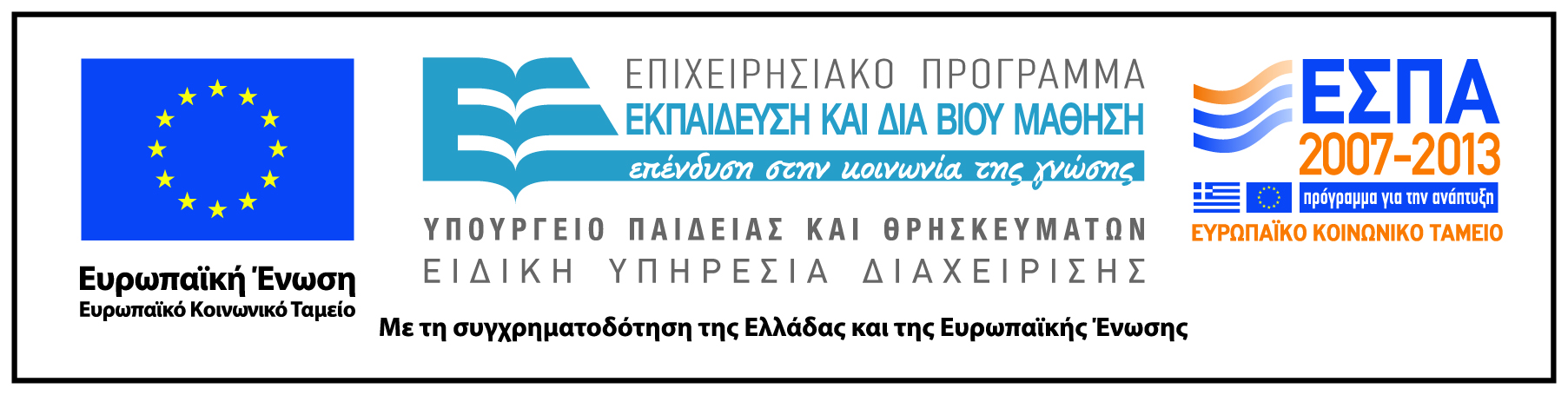 